Transcript of Records - Hinweise zum Ausfüllen des Dokuments(English version below)Bitte lesen Sie vor dem Ausfüllen der Tabelle die Hinweise genau durch. Diese Seite müssen Sie nicht ausdrucken.Ihre Übersetzung können Sie nach dem Ausfüllen im International Office (https://www.uni-potsdam.de/de/international/kontakt/io: Incoming, Internationale Bachelor- und Masterstudierende) unter Vorlage der Leistungsscheine bestätigen lassen. Bitte ändern Sie das Layout (Schriftart etc.) nicht eigenständig. Passen Sie die Anzahl der Zeilen in den Tabellen so an, dass jede Seite vollständig mit Kursen gefüllt ist. Jede Seite sollte mit einer neuen Tabelle inkl. Spaltenüberschriften beginnen.Geben Sie zunächst Ihre persönlichen Daten an, Ihren Studiengang inkl. des angestrebten Abschlusses (z.B. Politikwissenschaft, M.A.). Bei „Current Semester of Study in the Degree Program“ geben Sie Ihr aktuelles Fachsemester an. Die Semesterangabe wird bspw. folgendermaßen eingetragen: Winter Semester 2021/22 oder Summer Semester 2022Sollten Sie nur 2 Seiten benötigen, verwenden Sie bitte die Seiten 1 und 3. Sollten Sie mehr Seiten benötigen, können Sie die Seite 2 vervielfältigen und fortlaufend nummerieren. Transcript of Records - How to Fill in This DocumentPlease read these guidelines carefully before filling in the table. You will not have to print out this page.Once you have filled in the document, the International Office can confirm your translation during office hours (https://www.uni-potsdam.de/en/international/contact/io: Incoming, International Bachelor and Master Students) upon presentation of your list of your course completion certificates (Leistungsscheine). Please do not make any changes to the layout (font etc.). Adjust the number of rows in the tables so that each page is filled to the bottom with courses. Each page should begin with a new table including the column headings.First of all, enter your personal data and the name of your degree program including the academic degree you are pursuing (e.g. Political Sciences, M.A.). Under “Current Semester of Study in the Degree Program”, please enter the number of regular semesters you have spent studying in this specific degree program (Fachsemester).You will have to indicate the semester as follows: Winter Semester 2021/22 or Summer Semester 2022If 2 pages suffice, please use pages 1 and 3. If you need more pages, you can duplicate page 2 and use consecutive page numbers. Transcript of Records 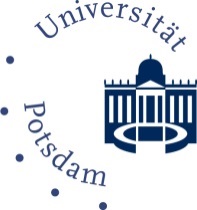 We certify that the courses listed correspond to the student’s course records. Originals have been presented.Date:			____________	 Stamp and Signature:	__________________________________Name of Applicant: Date of Birth: Major Field of Study / expected degree: Matriculation Number: Second Major / Minor Subjects: Current Semester of Study in the Degree Program:  Module/ Course TitleType of Course(Lecture, Seminar, Exercise, Tutorial, Internship)Semester and Academic YearGerman GradeECTS/Credit PointsModule/ Course TitleType of Course(Lecture, Seminar, Exercise, Tutorial, Internship)Semester and Academic YearGerman GradeECTS/Credit Points 